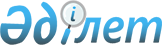 Об утверждении Правил уничтожения органами уголовного преследования наркотических средств, психотропных веществ, являющихся вещественными доказательствами по уголовным делам
					
			Утративший силу
			
			
		
					Постановление Правительства Республики Казахстан от 6 ноября 2008 года № 1017. Утратило силу постановлением Правительства Республики Казахстан от 9 декабря 2014 года № 1291      Сноска. Утратило силу постановлением Правительства РК от 09.12.2014 № 1291 (вводится в действие с 01.01.2015).

      В соответствии со статьей 223 Уголовно-процессуального Кодекса Республики Казахстан от 13 декабря 1997 года Правительство Республики Казахстан ПОСТАНОВЛЯЕТ: 



      1. Утвердить прилагаемые Правила уничтожения органами уголовного преследования наркотических средств, психотропных веществ, являющихся вещественными доказательствами по уголовным делам. 



      2. Настоящее постановление вводится в действие по истечении десяти календарных дней со дня первого официального опубликования.       Премьер-Министр 

      Республики Казахстан                       К. Масимов Утверждены         

постановлением Правительства 

Республики Казахстан    

от 6 ноября 2008 года № 1017  

Правила уничтожения органами уголовного преследования 

наркотических средств, психотропных веществ, являющихся 

вещественными доказательствами по уголовным делам  

1. Общие положения 

      1. Настоящие Правила уничтожения органами уголовного преследования наркотических средств, психотропных веществ, являющихся вещественными доказательствами по уголовным делам (далее - Правила) разработаны в соответствии со статьей 223 Уголовно-процессуального кодекса Республики Казахстан. 



      2. Правила определяют порядок уничтожения наркотических средств, психотропных веществ в количестве, превышающем верхний предел для их отнесения к особо крупному размеру по каждому наименованию (виду), после проведения судебной экспертизы, за исключением приобщенных к делу образцов, признаваемых вещественными доказательствами.  

2. Порядок уничтожения 

      3. Все изъятые наркотические средства и психотропные вещества в течение 24 часов направляются органом уголовного преследования в соответствующее подразделение Центра судебной экспертизы Министерства юстиции Республики Казахстан для проведения судебной экспертизы. 



      4. Не позднее 48 часов после проведения судебной экспертизы следователем (дознавателем) исследованные наркотические средства, психотропные вещества приобщаются к уголовному делу в качестве вещественных доказательств. 



      5. На основании постановления, согласованного с прокурором, следователем (дознавателем) или по его поручению экспертом в присутствии понятых с обязательным применением видеозаписи из общей массы изъятых наркотических средств, психотропных веществ отбираются образцы в количестве, равном величине особо крупного размера, установленного законом для соответствующего наркотического средства либо психотропного вещества отдельно по каждому наименованию (виду). 



      При изъятии двух и более упаковок наркотических средств либо психотропных веществ образцы отбираются из каждой упаковки. 



      6. Отобранные образцы упаковываются, опечатываются, заверяются подписями следователя (дознавателя), специалиста и понятых, приобщаются к делу в качестве вещественных доказательств. 



      К делу также приобщаются фототаблицы всех упаковок, в которых хранились или перевозились наркотические средства, психотропные вещества в момент их обнаружения и изъятия, а также образцы данных упаковок. 



      7. Следователь (дознаватель) составляет протокол, в котором описываются все действия, предпринятые для получения образцов, в той последовательности, в которой они производились, примененные при этом научно-исследовательские и другие методы и процедуры, а также сами образцы. 



      8. Оставшиеся после отбора образцов наркотические средства, психотропные вещества взвешиваются, упаковываются, опечатываются, заверяются подписями следователя (дознавателя), специалиста и понятых и подлежат уничтожению. Уничтожение наркотических средств и психотропных веществ осуществляется на основании постановления следователя (дознавателя), согласованного с прокурором, которое выносится не позднее 72 часов после проведения отбора образцов. 



      9. До момента уничтожения наркотические средства, психотропные вещества хранятся в опечатанном виде в помещении для хранения вещественных доказательств органа уголовного преследования. 



      10. Уничтожение наркотических средств, психотропных веществ осуществляется в течение десяти рабочих дней после согласования постановления об уничтожении прокурором. 



      11. Уничтожение наркотических средств, психотропных веществ, производится комиссионно. 



      В органах уголовного преследования по приказу первого руководителя создается комиссия численностью не менее пяти человек, в состав которой входят руководитель подразделений следствия (дознания) либо лицо, его замещающее, сотрудник, в производстве которого находилось дело, работник канцелярии, лицо, ответственное за хранение вещественных доказательств и представитель органа здравоохранения. Председателем комиссии назначается один из заместителей руководителя органа уголовного преследования, который организует ее созыв и работу. 



      Созыв и работа комиссии осуществляется в соответствии с графиком, утвержденным первым руководителем органа уголовного преследования, не реже 3-х раз в месяц (ежедекадно). 



      12. В случае неявки кого-либо из членов комиссии председатель назначает другой день для уничтожения наркотических средств, психотропных веществ, но не позднее трех дней со дня первоначально назначенного срока. При невозможности его явки в этот срок проводится замена другим сотрудником того же ведомства. 



      13. Уничтожение наркотических средств, психотропных веществ, производится путем сжигания. 



      14. Перед уничтожением наркотических средств, психотропных веществ комиссия проверяет целостность упаковки (пакета), в которой оно находилось, наличие соответствующих подписей, печатей, надписей, сверяет данные реквизитов имеющейся при ней описи, содержащей указание на индивидуализирующие его признаки, с документом, послужившим основанием для уничтожения. 



      15. При обнаружении каких-либо несоответствий составляется акт, который подписывается всеми членами комиссии, и незамедлительно докладывается руководителю органа уголовного преследования и надзирающему прокурору. По факту установления несоответствий проводится служебное расследование, после утверждения, заключения которого проводится уничтожение наркотических средств, психотропных веществ. 



      16. Процедура уничтожения должна быть зафиксирована фото- и видеосъемкой с приобщением отснятых материалов к уголовному делу. 



      17. Об уничтожении наркотического средства, психотропного вещества по каждому уголовному делу составляется акт в двух экземплярах согласно приложению к настоящим Правилам, который подписывается всеми членами комиссии. Один экземпляр акта подшивается в дело, второй остается у ответственного за хранение вещественных доказательств. 



      Составление единого акта об уничтожении вещественных доказательств по нескольким уголовным делам не допускается. Приложение              

к Правилам уничтожения органами    

уголовного преследования наркотических 

средств, психотропных веществ,    

являющихся вещественными       

доказательствами по уголовным делам  

                                     АКТ №____ 

       об уничтожении наркотических средств, психотропных веществ "___"_____________ 200__ г.              город (село) _____________ Комиссия по уничтожению вещественных доказательств ________________ 

___________________________________________________________________ 

                        (наименование органа) 

в составе: 

председателя ______________________________________________________ 

                         (должность, Ф.И.О.) 

членов комиссии: 

1. ________________________________________________________________ 

                         (должность, Ф.И.О.) 

2. ________________________________________________________________ 

                         (должность, Ф.И.О.) 

3. ________________________________________________________________ 

                         (должность, Ф.И.О.) 

4. ________________________________________________________________ 

                         (должность, Ф.И.О.) 

5. ________________________________________________________________ 

                         (должность, Ф.И.О.) 

в присутствии 

1. ________________________________________________________________ 

                         (должность, Ф.И.О.) 

2. ________________________________________________________________ 

                         (должность, Ф.И.О.) 

3. ________________________________________________________________ 

                         (должность, Ф.И.О.) 

на основании ______________________________________________________ 

от "___"_____________ 200__ года, проверив целостность печатей, 

оттисков (пакета, предмета), сверив соответствие всех реквизитов, 

уничтожила вещественное доказательство - наркотическое средство, 

психотропное вещество (указать вид, вес, объем, количество) 

___________________________________________________________________ 

___________________________________________________________________ 

___________________________________________________________________ 

____________________, изъятое по уголовному делу № _____________ по 

обвинению (в отношении) ___________________________________________ 

                                          (Ф.И.О.) 

по статье ___________ УК РК, и хранившееся в помещении для хранения 

вещественных доказательств _______________________________________. 

                                    (наименование органа) Вещественное доказательство уничтожено на территории ______________ 

_____________________________________________________________ путем 

______________________________. Председатель комиссии:                        М.П. 

__________________________    ____________    (________________) 

       (должность)               подпись            (Ф.И.О.) Члены комиссии: 

1. __________________________    ____________    (________________) 

2. __________________________    ____________    (________________) 

3. __________________________    ____________    (________________) 

4. __________________________    ____________    (________________) 

5. __________________________    ____________    (________________) 

___________________________________________________________________ 

      Примечание: акт об уничтожении наркотических средств, 

психотропных веществ составляется в 2-х экземплярах: экз. № 1 - 

подшивается в дело (материал), экз. № 2 - лицу, ответственному за 

хранение вещественного доказательства. 
					© 2012. РГП на ПХВ «Институт законодательства и правовой информации Республики Казахстан» Министерства юстиции Республики Казахстан
				